小五乙  馮家信 題目：詩歌仿作   贈李澤亨  馮家信家信乘舟將欲行，忽聞路上響號聲。獅子山高五百米，不及澤亨送我情。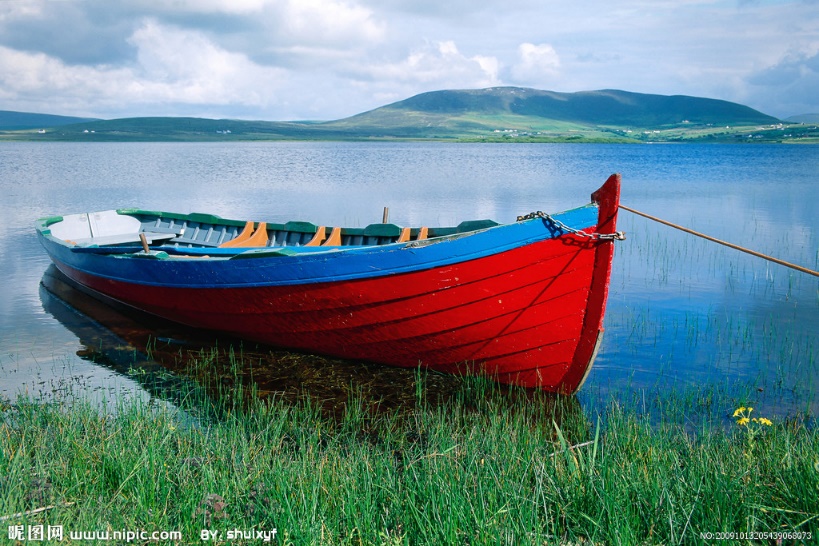 